	AL DIRIGENTE SCOLASTICO	DELL’I. C. “l. Da Vinci”                                                                                                               Reggio EmiliaOggetto: Permessi retribuiti per i componenti il seggio elettorale__l__ sottoscritt__ ___________________________________________________in servizio presso Codesta Istituzione Scolastica in qualità di: DOCENTE     A.T.A. con contratto a  tempo __________________________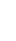 COMUNICAChe è stato nominato _________________________________________	(presidente, scrutatore, rappresentate di lista) alle prossime elezioni  _______________________________  ( politiche, amministrative, referendum) che si terranno il __________________ pertanto,CHIEDEAi sensi della legge 21/3/90, n. 53 il permesso per partecipare a tutte le operazioni relative alle suddette elezioni, per le seguenti giornate _____________________________________ e il recupero della giornata festiva (domenica) nel giorno _____________________________________________ Allega copia della nomina.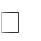  Si riserva di presentare al rientro in sede l’attestato di partecipazione.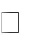 Reggio Emilia, ___________________________________________________                                firmaVISTA  l’istanza di cui sopra e la documentazione allegata si concede quanto richiesto									           LA DIRIGENTE SCOLASTICA										       Dott.ssa Elisabetta Fraracci